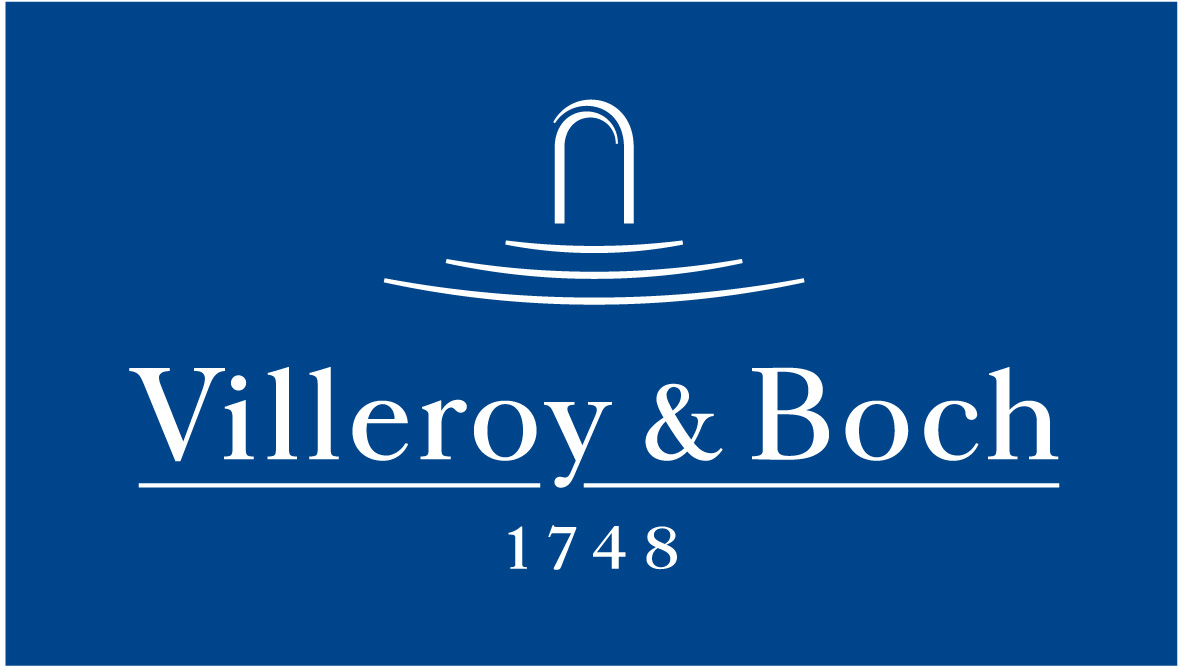 Basın Bülteni05 Kasım 2019Banyoda müzik keyfi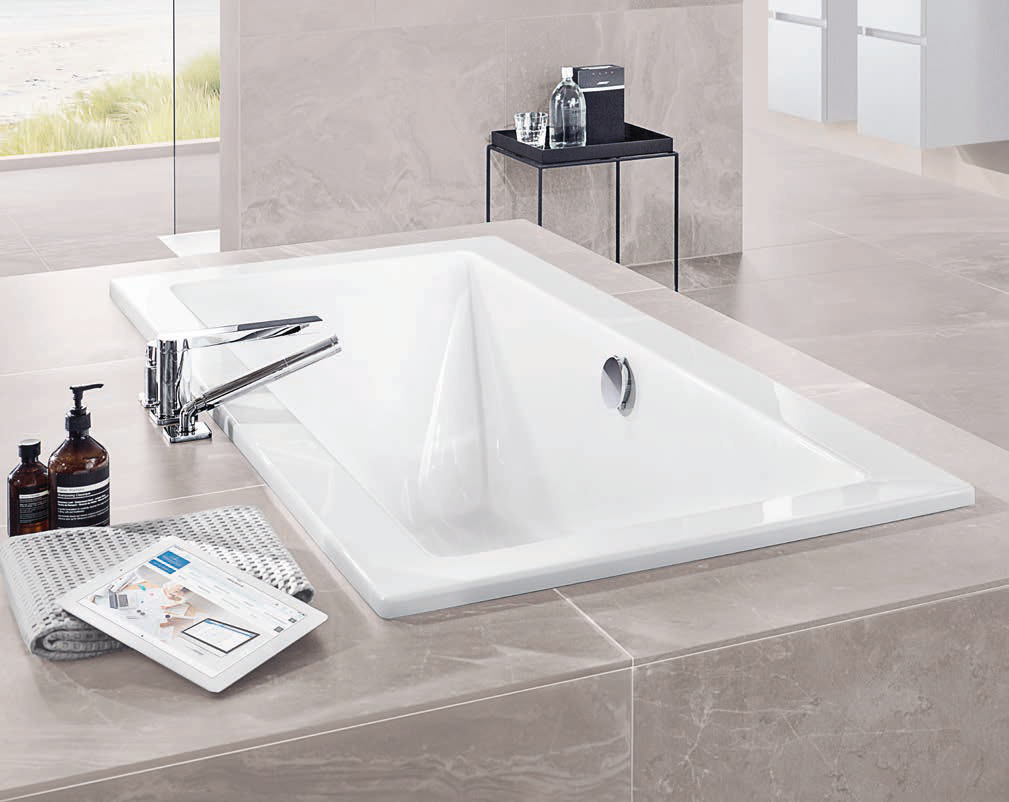 Villeroy & Boch'un akıllı ses sistemi ViSound, sıcacık bir banyo keyfini müzikle birleştirerek rahatlatıcı ve ilham verici anlar sunuyor. ViSound ile en sevilen müzikleri; akıllı bir telefon, tablet ya da bluetooth özellikli bir cihazdan doğrudan banyoya aktarmak mümkün oluyor. ViSound’un teknolojisi sayesinde, küvetler bluetooth ses sistemine dönüşerek mükemmel bir deneyim yaşatıyor.